EinstufungstestBitte markiere die Lösungen auf dem Antwortblatt. Es gibt nur eine richtige Lösung! Jede richtige Antwort erhält einen Punkt.Hallo! Ich bin Tom, und wie ______________ du?A heißtB heißenC heißstD bist
Er ___________ Ungarisch und ein bisschen Deutsch.A sprechtB sprichstC sprichtD sprechen___________ du Kinder?A HabenB HabeC HastD Habst
Ist das ein Apfel? Nein, das ist ________ Apfel, das ist eine Orange.A nichtB neinC keinD nichts
Wie findest du den Tisch? _____ gefällt mir gut.A ErB SieC DenD Die
Wie spät ist es? Es ist 8:45 Uhr.A Es ist 15 Minuten nach 8 Uhr.B Es ist 15 Minuten vor 8 UhrC Es ist Viertel vor 9.D Es ist Viertel nach 8
Mein Wecker klingelt um 07:00 Uhr und ____________ .A ich aufsteheB stehe aufC stehe ich aufD ich stehe auf-Star wars ist mein Lieblingsfilm.
-Ich mag _________ gar nicht.A derB denC dasD die
Hilfst du mir in der Küche? Ja, aber ich __________ nicht gut kochen.A könneB könnenC kannD könnt
Die Wohnung kostet viel Geld. Sie ist ________.A billigB teuerC einfachD rot
Wie ist das Wetter heute?


A Es ist sonnig und warm. Es regnet nicht.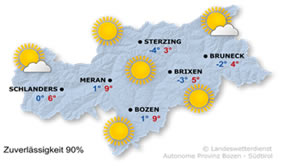 B Der Himmel ist bedeckt.C Es schneit und der Wind weht.D Es ist sonnig aber kalt.Was hast du am Wochenende _________ ? Ich bin zu Nora und Sven ___________ .A gemacht …. gefahrenB gemachen….gefahrtC gemacht…..gefahrtD gemachen…. gefahren
Ich ___________ Julia Schmied.A binB seinC NameD istAngela kommt _______ England.A vonB inC ausD zu________ wohnen Sie?A WieB WoherC WoD WasDas ist Julia und das ist __________ Mutter.A seineB ihreC sieD ihrEr _____________ den Film.A sehtB siehtC sehenD siehstIch habe einen Deutschkurs ________ 10 _______ 12 Uhr.A zwischen/bisB um/bisC von/bisD von/nachWo ist die Schule? _________ dem Kino.A nebenB amC zwischenD imEr ____________ Schokolade.A esstB isstC istD essenEr hat ein Haus _________ Meer.A ansB imC amD nebenDer Gast im Restaurant ist hungrig und er sagt: Ich möchte bitte ________________!A lesenB bezahlenC bestellenD trinkenJulia, __________ Martin das Buch!A gibB gebstC gibstD gibst duWas hast du am Wochenende gemacht? Ich habe Fußball _______________.A gespieltB spieleC spielenD gespielenLiebe Carola,
ich bin in meine neue Wohnung gezogen! Am Samstag mache ich eine Party. Komm doch auch! Meine Adresse ist: Alpenstraße 11 in Weilheim. Am besten kommst du mit dem Zug. Hier kommt jede Stunde ein Regionalzug aus München an.
Vom Bahnhof ist es nicht mehr weit. Du kannst zu Fuß gehen, ca. 800 Meter geradeaus und dann an der Ampel links in die Wallbergstraße, dann die dritte Straße rechts. Das ist schon die Alpenstraße, unser Haus ist gelb.
Oder du fährst  mit dem Bus zwei Stationen, die Haltestelle heißt „Kindergarten”.
Viele Grüße
Kerstin

25. Carola soll mit dem Zug kommen.A richtigB falsch
26. Der Weg vom Bahnhof bis Kerstin ist lang.A richtigB falsch
27. In Kerstins Haus liegt ein Kindergarten.A richtigB falsch
28. Kerstin hat am Samstag Geburtstag. Sie macht eine Party.A richtigB falsch
Tausende Fans feiern mit dem Panda-RapperPia war auf einem Konzert. Lies den Text und entscheide, was richtig ist. Cro, der Sänger mit der Pandamaske, ist auf einem Festival in Herdringen aufgetreten. KIDS-Reporterin Pia Simon, 10 Jahre aus Arnsberg, war live dabei.Am Samstag und Sonntag hat das dritte Open Air Festival stattgefunden und der berühmte Sänger Cro ist zum ersten Mal im Schlosspark in Herdringen aufgetreten. Er wollte seinen Fans die Lieder seines neuen Albums präsentieren.10.000 Menschen haben vor der Bühne gestanden und wollten endlich den tollen Rapper sehen. Cro hat sogar sein ganzes Orchester und einen zweiten Sänger mitgebracht.Zuerst hat Cro mit drei anderen Rappern zwei Songs gesungen. Danach ist er alleine aufgetreten und hat ein paar seiner eigenen Lieder gesungen. Da konnte jeder mitsingen. Bei den bekannten Liedern haben alle Menschen auf dem Platz mitgesungen.Es gab auch kurze Pausen. Da konnten die Leute nicht nur Getränke, sondern auch Pommes kaufen. Der Sänger konnte aber nichts essen, er musste sich auf weitere Lieder vorbereiten.Gegen 23 Uhr hat Cro die letzten Lieder gesungen und alle Besucher mussten den Schlosspark verlassen und nach Hause fahren.Es dauert nicht mehr lange, in 2 Wochen können wir den jungen Sänger wieder bei einem anderen Festival treffen!29. Pia Simon ………………………A singt live mit Cro.B wohnt in Arnsberg.C wird heute 10 Jahre alt.30. Das Festival hat …………………… stattgefunden.A zum ersten Mal in DeutschlandB an einem Wochenende.C in einem Tiergarten.31. Cro hat ……………………………A neue Songs.B ein Schloss in Herdringen.C eine junge Sängerin.32. Zum Konzert sind…………. gekommen.A mehrere OrchesterB viele LeuteC nur bekannte Rapper33. Cro hat ………………….. gesungen.A nur zwei LiederB mit einem FanC mit anderen Musikern34. In den Pausen ………………A übt der Rapper seine Songs.B isst Cro gern Pommes.C schreibt Cro neue Texte.35. Bald gibt es ………..A ein neues Konzert.B eine neue Cro-CD.C mehrere Festivalbesucher.Antwortblatt1234567891011121314151617181920212223242526272829303132333435